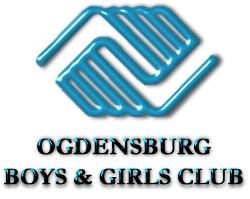 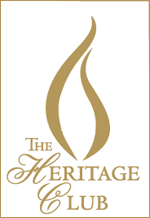 CONFIDENTIAL ENROLLMENT FORMIn consideration of the impact that Boys and Girls Clubs of ___________________________ has on the lives of young people and adults, I/we have made provision for a gift to the Club in my/our estate plan.  Understanding that the Club Trustees have established The Heritage Club to recognize individuals who made such a commitment, I/we are pleased to authorize the Club to include me/us as a member of The Heritage Club.__________________________________________________________________________________________
Please print of typeTitle		Name							Name of Spouse______________________
Date of birth								Spouse D.O.B					Address														City						State			Zip Code					Name (s) for recognition purposes_____________________________________________________________
Do you want a welcome letter from Jim Clark for this member(s)?  ___ YES      ____NOIf yes, Addressee:____________________________ and Salutation_____________________
Do you want society lapel pin for this member(s)? ____YES     ____No
__________________________________________________________________________________________
Relationships with Boys and Girls Club
◌      Board of Directors (current		◌     Parent/Grandparent		◌     Volunteer         or past)					◌     Friend				◌     Other______◌      Alumnus					◌     Staff
__________________________________________________________________________________________
Gift InformationI/we qualify for the Heritage Club through the following planned gift:◌     Bequest (or Living Trust)			◌     Charitable Remainder		◌     IRA/Retirement Plan	◌Dollar Amount			        Annuity Trust			        Beneficiary	◌Stock or property			◌     Charitable Remainder		◌     Gift of Residence or Farm	◌Percentage bequest			        Unitrust				        with Retained Life Estate	◌Residuary bequest			◌     Deferred Charitable Gift		◌     Charitable Lead Trust◌     Charitable Gift Annuity			        Annuity				◌     Life Insurance PolicyPlease indiciate the approximate current market value or percentage of the planned gift named above:
$___________________________ (Will be treated as confidential.)The gift is:◌     Unrestricted		Restricted as follows:________________________________________________
◌     I/we wish to remain an anonymous member of The Heritag Club.